Centar za odgoj i obrazovanje Čakovec                                                                        šk.god. 2019/2020.Predmet:                                             Tjelesna i zdravstvena kulturaRazred:   OOS 13Nadnevak: 26.3.2020.Nastavna tema: vježbe na povišenju Dvije stolice se postave na razmaku od 2-3 metra. 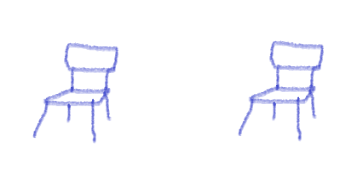 Trčanje u krug- učenik laganim tempom trči oko stolica 10x u krug.Trčanje natraške- učenik lagano trči oko stolica krećući se natraške 5x u krug.Podizanje potkoljenica- učenik lagano trči oko stolica visoko podižući potkoljenice („stupa“) 5x u krug.Skokovi- učenik sunožno skače i kreće se u krug 4x.Istezanje- učenik jednu nogu stavlja na stolicu dok je druga malo odmaknuta od nje. Podignutu nogu pruži i pokušava dotaknuti nožne prste bez da je savija u koljenu. Zadatak  se ponavlja 7x.Čučnjevi- učenik stoji pokraj stolice, leđima okrenu prema njoj. Sjedne na stolicu i podiže se s nje bez da koristi ruke. Zadatak se ponavlja 10x.Podizanje- učenik stoji bočno od stolice, jednom rukom se drži za naslon. Prvo stavlja jednu nogu na stolicu pa drugu i podiže se do uspravnog položaja te se na isti način i spušta s nje. Zadatak se ponavlja 10x. Duboki čučanj- učenik stoji iza stolice i objema rukama se drži za naslon. Spušta se u duboki čučanj te vraća u početni položaj. Zadatak se ponavlja 10x.Relaksacija- učenik trese ruke i noge 15 sekundi te duboko udahne na nos 10x.